Олимпиада по русскому языку для учащихся 4-х классовОбщее количество баллов__________________________________________Внимательно прочитай и выполни  задания. Запиши ответ, проверь, нет ли ошибок.   Желаем удачи!Задания, оцениваемые в 3 балла1. Измени порядок букв и слогов, чтобы получились слова:  Еникуч         _______________________________________ Народи         _______________________________________ Релката       _______________________________________ 2. Поставь слова  в скобках в форму родительного падежа множественного числа. (по 0,5 балла за каждый правильный ответ)У (солдаты) чёрный цвет (сапоги).                                                                   У ______________________   чёрный   цвет   ______________________ ___.В магазине на полке лежало много (яблоки, мандарины, помидоры, арбузы). В магазине на полке лежало много__________________________________________________________________________________________________________________________________________________________________________________________3. Из каждого слова каждой строки возьмите по одному слогу (подчеркните его), образуйте и запишите новое слово:Пластинка, картинка, павлин._________________________________Сапоги, парашют, фантазия.__________________________________Косари, заморозки, лётчик.___________________________________Задания, оцениваемые в 4 балла4. К каждой паре слов подбери такое прилагательное, которое с одним словом употреблялось бы в прямом значении, а с другим – в переносном.5.  Разгадай ребусы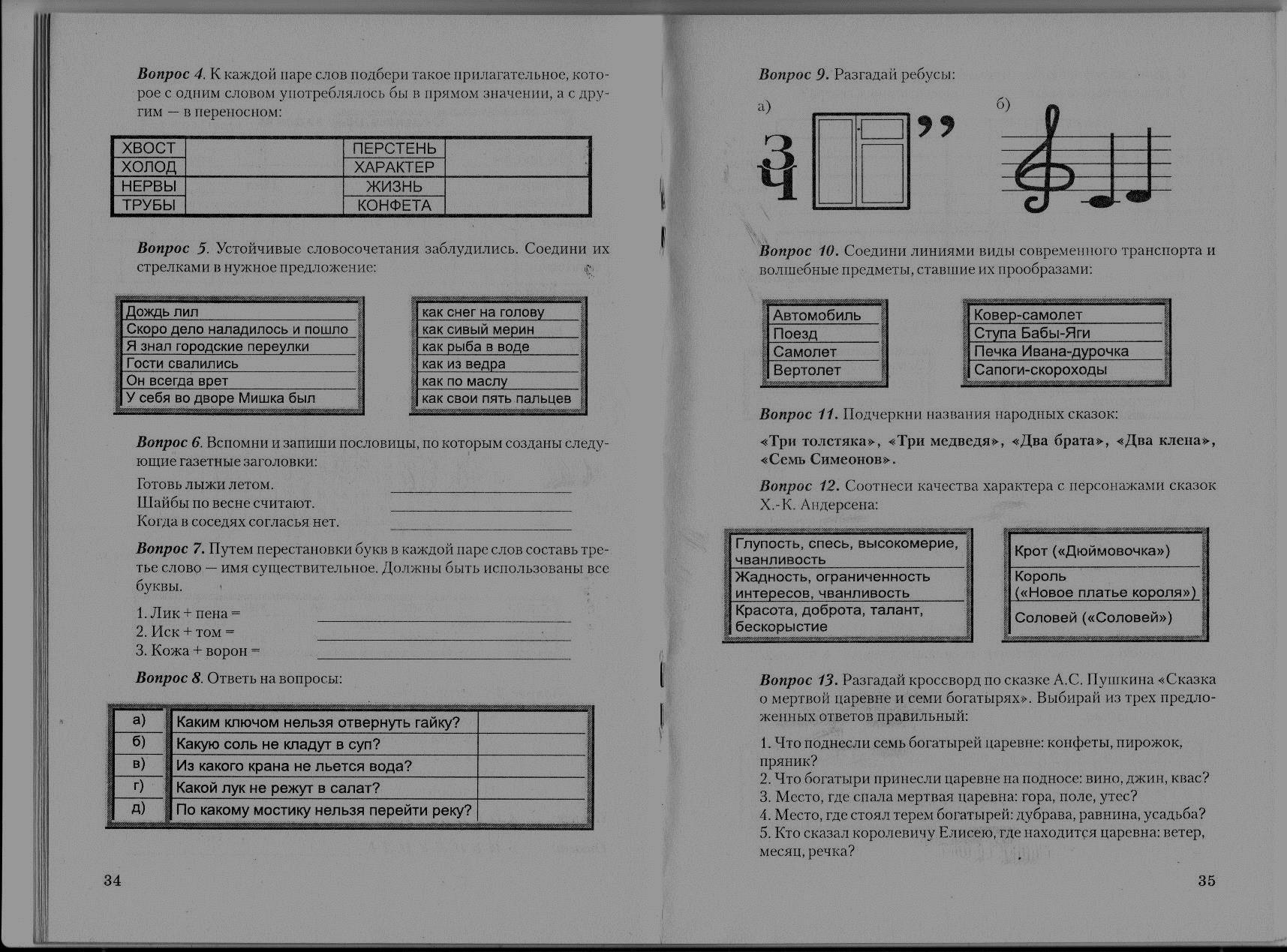 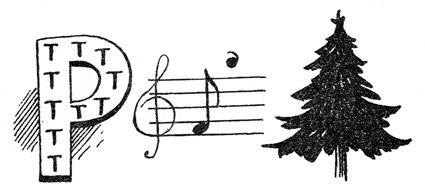 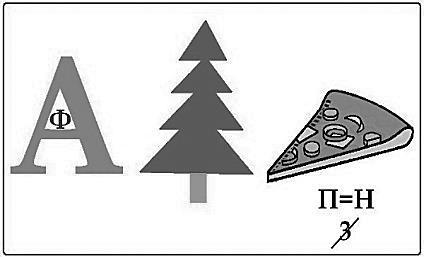 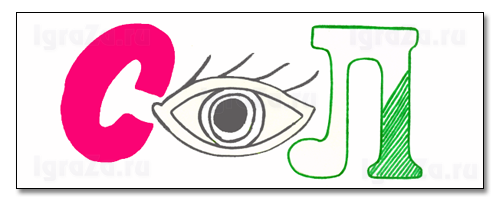 ___________________      ___________________     ____________________	      _______________________6.  Какой смысл приобретут данные слова, если их написать с большой буквы. Напиши их с большой буквы и объясни, что станут означать эти слова.блок     _______________________________________________________________________________роза    ________________________________________________________________________________курган ________________________________________________________________________________десна   ______________________________________________________________________________________7. Прочитай слова, потом произнеси звуки в обратном порядке и запиши новое слово.Задания, оцениваемые в 5 баллов8. Прочитай стихотворение-каламбур, перепиши его, раскрыв скобки. Укажи частиречи выделенных слов.Нёс медведь, шагая к(рынку),           _______________________________________________________На продажу мёду к(рынку),               _______________________________________________________Вдруг на Мишку – вот (на)пасть –    _______________________________________________________Осы вздумали (на)пасть,                    _______________________________________________________Мишка с армией (о)синой                  _______________________________________________________Дрался вырванной (о)синой,              _______________________________________________________Мог ли в ярость он не (в)пасть,         _______________________________________________________Если осы лезли (в)пасть,                    _______________________________________________________Жалили куда (по)пало,                       _______________________________________________________Им за это и (по)пало.                          _______________________________________________________9. Подбери к данным фразеологизмам антонимичные фразеологизмы.Заварить кашу  -   _______________________________________________________________________      Жить душа в душу  -   ___________________________________________________________________    На ночь глядя  -  ________________________________________________________________________     Повесить нос  -  _________________________________________________________________________      Куры не клюют  –  ______________________________________________________________________     10.  Буква Ъ (ять) до 1918 года писалась в словах, в которых по современной орфографии пишется буква Е. Разницы в произношении Ъ (ять) и Е не было. Сформулируй правило, по которому осуществлялся выбор Ъ (ять) или Е в словах (обрати внимание на изменения в однокоренных словах к данным словам):бЪлить,  грЕзить,  дЪльный,  рЪка,  мЕдок,  щЕка.__________________________________________________________________________________________________________________________________________________________________________________________
__________________________________________________________________________________________________________________________________________________________________________________________Запиши в старой записи такие слова:беда       ____________________________________________весна     ____________________________________________лесок     ____________________________________________  стена     ____________________________________________КлючиЗадания, оцениваемые в 3 балла1.                Ученик,       Родина,       тарелка      1 балл за каждое слово,         минус 1 балл за 1 ошибку,         0 баллов за 2 ошибки и более2.      У   солдат  чёрный    цвет   сапог.        В магазине на полке лежало много   яблок,  мандаринов,  помидоров,  арбузов. 0,5 балла за каждое правильно написанное слово     Минус  1 балл за 1-2 ошибки, допущенные в любом слове при списывании     Минус 2 балла за 3 ошибки, допущенные в любом слове при списывании     0 баллов – за  более 3 ошибок, допущенных в любом слове при списывании при правильно записанных выделенных словах;    все выделенные слова записаны неверно (даже при отсутствии ошибок при списывании)3.         пластинка, картина, павлин   -   ПЛАСТИЛИН            сапоги, парашют, фантазия  -  САРАФАН            косари,  заморозки,  лётчик  - САМОЛЁТ 1 балл за каждое правильно записанное слово без ошибок (слоги подчёркнуты)Слоги не подчеркнуты  - минус 0,5 балла за каждое слово в отдельностиНаличие 1 – 2 ошибок -  минус 1 балл  с заданияБолее 2 ошибок – 0 балловЗадания, оцениваемые в 4 балла 4.     1 балл   за каждое правильное слово    Минус 1 балл за 1-2 орфографические ошибки в правильно угаданных словах    0 баллов  за 3 орфографические ошибки и более5.        1 балл за каждое правильное слово            Минус 1 балл за 1-2 орфографические ошибки в правильно угаданных словах            0 баллов  за 3 орфографические ошибки и болееа)   ЗНАЧОК         	 б)   ПОРТФЕЛЬ  	       в)   ВАФЕЛЬНИЦА		г)   СОКОЛ6.  Блок – фамилия поэта     Роза – имя женщины	     Курган – название города 	     Десна – название реки (Смоленская обл., Брянская обл., Украина)	1 балл за каждое правильное объяснение (допускаются варианты формулировок, не меняющие смысла)	Минус 1 балл за 1-2 орфографические ошибки в любом слове	Минус 2 балла за 3-4 орфографические ошибки в любом слове            0 баллов – за 5 орфографических ошибок и более (даже при условии верных определений)7. 0,5 баллов за каждое правильно составленное словоМинус 1 балл за 1-2 орфографические ошибки	Минус 2 балла за 3-4 орфографические ошибки             0 баллов – за 5 орфографических ошибок и более (даже при условии верно составленных слов)Задания, оцениваемые в 5 баллов8. Нёс медведь, шагая к  рынку,           (сущ. с предлогом)    На продаж у мёду крынку,                 (сущ.)    Вдруг на Мишку – вот напасть –      (сущ.)    Осы вздумали напасть,                      (глагол)    Мишка с армией осиной                     (прилаг.)    Дрался вырванной осиной,                 (сущ.)    Мог ли в ярость он не впасть,            (глаг.)    Если осы лезли в  пасть,                     (сущ. с предлогом)    Жалили куда попало,                          (наречие)    Им за это и попало.                             (глагол)0, 25 балла за каждые правильно раскрытые скобки + 0, 25 балла за каждую правильно определенную часть речиМинус 1 балл за 1-2 орфографические ошибки при списыванииМинус 2 балла за 3-4 орфографических ошибки при списывании0 баллов  - за 5 и более ошибок при списывании даже при условии правильно выполненного основного задания9.   Заварить кашу   -         Расхлёбывать кашуЖить душа в душу -    Жить  как кошка с собакойНа ночь глядя -            С утра пораньшеПовесить нос -             Задрать носКуры не клюют –        Кот наплакал     По 1 баллу за каждый правильный фразеологизмМинус 1 балл за 1-3 ошибки при записи фразеологизмовМинус 2 балла за 4-5 ошибок при записи фразеологизмов10        Беда     -    бЪда                               Лесок    -    лЪсок            Весна    -    вЕсна                             Стена     -    стЪна(    Буква "Е"  писалась в тех словах, где при изменении слова вместо "Е" появлялась буква "Ё":  медок - мёд, щека - щёки, грезить - грёзы.Если же такой замены  Е на Ё быть не могло, то писалась буква "Ъ" (ять):  бЪлить, дЪльный, рЪка.)По 1, 25 балла за каждую правильную буквуХвостПерстеньХолодХарактерНервыЖизньТрубыКонфетаИз слова лей – назовите дерево _____________
Из слова лён – цифру ______________________
Из слова лоб – назовите настил _____________ Шей – просьбу ___________________________CCCЛюк–большой мешок ________________________
Ток – домашнее животное ____________________
Шёл – неправду _____________________________
Куб – связку, охапку чего-либо  _______________ХвостсобачийПерстеньзолотойХолодсобачийХарактерзолотойНервыжелезныеЖизньсладкаяТрубыжелезныеКонфетасладкаяИз слова лей – ЕЛЬ
Из слова лён – НОЛЬ
Из слова лоб – ПОЛ Шей – ЕШЬCCЛюк – КУЛЬ
Ток – КОТ
Шёл – ЛОЖЬ
Куб – ПУК